	 Skaitykloje yra 33 darbo vietos, iš kurių 11 kompiuterizuotos, su prieiga prie interneto. Skaitykloje yra Wi-Fi belaidis internetas.  Bibliotekoje yra daugiafunkcinis spausdintuvas, muzikinis centras, skaitykloje - daugiafunkcinis spausdintuvas, multimedija projektorius su ekranu. Mokiniai gali atsispausdinti reikalingą medžiagą iš USB atmintuko. Skaitykloje mokytojai gali vesti integruotas pamokas, seminarus, konferencijas, susitikimus.FondasŠiuo metu bibliotekos fondą sudaro 7366 egz. dokumentų, iš jų- 7109 knygų, 16 vnt. garsajuosčių, 4 vnt. vaizdajuosčių, 225 kompaktinių diskų, 5 USB raktai. Turime sukaupę 8489 egz. vadovėlių fondą. Dalyvauta projekte "Bendrojo lavinimo mokyklų bibliotekų modernizavimas“. Projekto dėka bibliotekoje ir skaitykloje pakeisti visi baldai, gauta naujų kompiuterių ir kitos įrangos.Skaitykloje yra visa ugdymo karjerai informacija.  Vyksta pamokos, ugdymo karjerai paskaitos, integruotos pamokos, seminarai, susitikimai. Bibliotekoje kaupiama medžiaga apie mokyklą, jos mokinius, mokytojus iš respublikinės, regioninės, miesto spaudos, internetinių portalų.  Bibliotekoje kaupiama ne tik metodinė literatūra, bet ir mokinių leidiniai, projektiniai darbai įvairiose laikmenose. Bibliotekos  prenumeruojama spauda 2014 metais: Sidabrė, Gimtasis žodis, Psichologija tau, Žvirblių takas, Rubinaitis, Naminukas, Flintas, Penki, Luka, Panelė, Keturi ratai, Meškeriotojas, Mokslas ir technika, Computer active, Nacionalinė geografija, Švietimo naujienos.PaslaugosBibliotekos lankytojai turi galimybę:naudotis prieiga prie interneto;surastą informaciją įsirašyti į informacinę laikmeną;dirbti su Microsoft Office programomis;teikiama spausdinimo ir kopijavimo paslauga;dalyvauti bibliotekos renginiuose;rengti skaitykloje savo darbų parodas, renginius, vesti seminarus, susitikimus.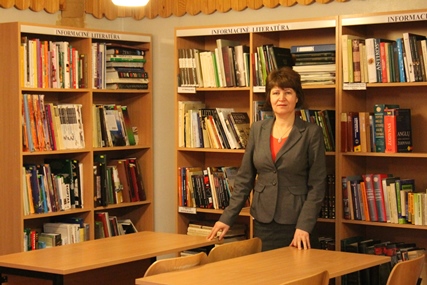 Biblioteka - informacijos centras - tai mokyklos padalinys, atviras informacijos ir švietimo centras, kuriame kaupiami saugomi ir tvarkomi įvairūs dokumentai, suteikiamos žinios, padedančios formuoti mokinių kūrybinį, kritinį mąstymą ir savarankiškumą.Bibliotekoje - informacijos centre Jūsų laukia:Bibliotekininkė Gintautė Vasiliūnienėnuo 7.30 iki 15.30 val.     Bibliotekos - informacijos centro misija:Tenkinti kiekvieno mokyklos bendruomenės nario teisę gauti ir skleisti informaciją, panaudojant naujausias informacines technologijas, bendraujant ir bendradarbiaujant su mokytojais, kitomis rajono bei šalies bibliotekomis tenkinti mokymosi visą gyvenimą bei individualaus mokymosi poreikius. Drauge su mokyklos bendruomene ugdyti raštingumo, informacinius ir kritinio mąstymo, socialinius bei asmeninius komunikacinius gebėjimus, teikti pagalbą besimokantiems. Tirti, analizuoti ir apibendrinti informacinius, kultūrinius ir skaitymo mokyklos bendruomenės poreikius.Jei neradote bibliotekoje reikalingų knygų, pabandykite paieškoti šiuose tinklalapiuose: www.nemokamosknygos.ltwww.tekstai.ltwww.antologija.ltebiblioteka.mkp.emokykla.lt